Date:                                                               Bid Date: Project #:                                                        Location: Project Name:                                                 Engineer: Contractor:                                                      Prepared By:LAARS-StorTM Commercial Indirect Water HeaterModel LS-SWSpecificationContractor shall supply and install Qty:            Laars-Stor Commercial Energy Saver single-wall indirect water heater.The water heater shall be a Laars-Stor model LS-SW-              -5, and shall have a U.S. gallon capacity of  	gallons (           liters).Unit shall have a first hour rating (at 140°F (60°C)) of               U.S. gallons, and a first hour rating (at 115°F (46°C)) of                U.S. gallons. These ratings shall be based on 200°F (93°C) boiler water temperature, 50°F (10°C) potable water inlet temperature, and boiler output of 420,000 BTU/hr.Unit shall have a coil capacity of            gallons (           liters), and a heating surface area of             square feet. Boiler flow through the coil shall be            U.S. gallons per minute with a pressure drop of           feet w.c., from a boiler with gross output of                BTU/hr.The unit shall be certified at 300 PSI (2068 kPa) test pressure and 150 PSI (1034 kPa) working pressure .The water heaters shall meet or exceed the insulating standards established under ASHRAE Standard 90.1b (current edition).  2 inches of non-CFC foam insulation shall cover the sides and top of the tank to save energy by retarding heat loss.  Stand-by heat loss shall be less than ½°F per hour.Tank shall be glass-lined steel.  Tank shall be manufactured of heavy gauge steel that is automatically formed, rolled and welded to assure a continuous seam for lining.  Glass lining shall be porcelain-like, high-silica, to provide a tough interior lining.  Tank shall come with three protective anode rods, to further protect against corrosion.The heat exchanger in the tank shall be 1½-inch glass-coated steel.Tank shall be built with a cold water inlet tube to help minimize sediment build up in the tank, and increase first hour delivery of hot water.Potable water connections shall be 1" NPT on 8" (203mm) centers.  Boiler supply and return connections shall be 1" NPT female, and shall be located on the front of the unit.  Connection nipples shall be factory-installed for easier installation and longer water heater life.Unit shall be furnished with fully automatic control aquastat, brass drain valve and temperature/pressure relief valve. Replaceable parts shall carry a 1-year limited warranty.  The tank and heat exchanger shall carry a 5-year limitedwarranty.800.900.9276 • Fax 800.559.1583 (Customer Service, Service Advisors)20 Industrial Way, Rochester, NH 03867 • 603.335.6300 • Fax 603.335.33551869 Sismet Road, Mississauga, Ontario, Canada L4W 1W8 • 905.238.0100 • Fax 905.366.0130www.Laars.com                                                  Litho in U.S.A. © Laars Heating Systems 0806  Document 11029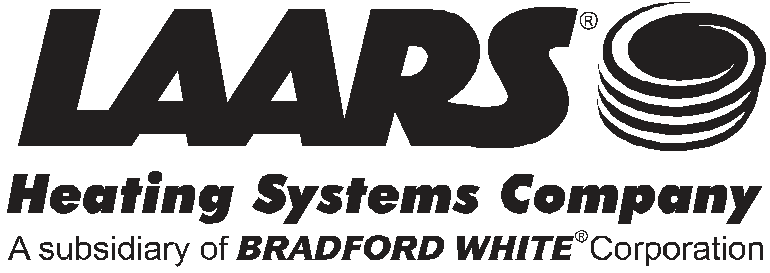 